www.icujp.org  •  www.facebook.com/icujp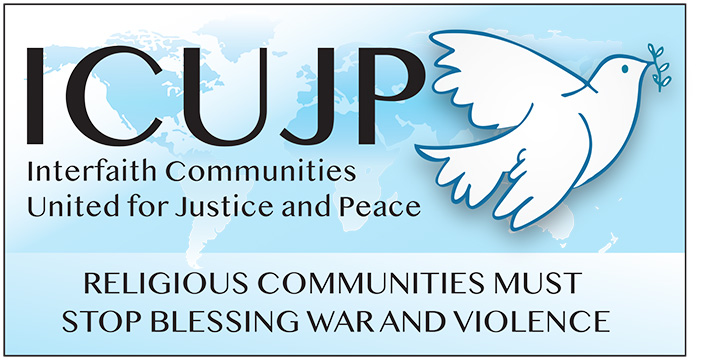 ICUJP Friday Forum AgendaChallenges to Democracy from Right-wingNationalists, Populist and Strongman Movements

March 18, 2022 | 7:30–9:30 am PT
Online via Zoom: https://us02web.zoom.us/j/83497189034Call in: +1 669 900 6833 US
Meeting ID: 834 9718 9034 PASSCODE: 10201Facilitator: Rose Leibowitz | Zoom host: Carolfrances Likins
7:30–7:35	Log in and socializing7:35–7:45 	Welcome and brief introductions7:45–7:50 	Reflection: What Matters to Me – Stephen Fiske7:50–9:15 	Program and Q&A: A PowerPoint presentation will provide an overview of Trump’s six years, including his campaign for president in 2016, his presidency for four years, his loss of the Nov. 2020 election, and the ongoing “Big Lie” that he won. We will discuss how Trump's increasing appeals to white racism and his efforts to stay in power via several coup attempts which culminated in the Jan. 6 capitol insurrection, two impeachments, and his ongoing hold on the Republican Party (demanding total one-way loyalty). Many investigations have been made into his finances and possibly criminal actions. However, now that Trump has had to leave office his stated desire is to run for president again in 2024. 9:15–9:20 	Announcements9:20-9:30 	Closing circle and prayerReminder: During this time of staying home, please donate to Immanuel Presbyterian's Food Distribution Center. The need is more critical than ever! Donate here: https://bit.ly/IPCpantry________________FRIDAY FORUMSMAR 25: Non-Violent Direct Action Support for Myanmar/Burma
ICUJP Board of DirectorsLouis Chase • David Clennon • Grace Dyrness • Ed Fisher • Stephen Fiske • John Forney • Jasmine Hailey Maggie Hutchinson • Rosemary Leibowitz • Carolfrances Likins • Rita Lowenthal (1927-2021)
Anthony Manousos • Michael Novick • Rubi Omar • Fr. Chris Ponnet • George Regas (1930-2021)
Steve Rohde • Fidel Sanchez • Susan Stouffer • Veda Veach • Phil Way • Morgan Duff Tucker (Director of Communications)